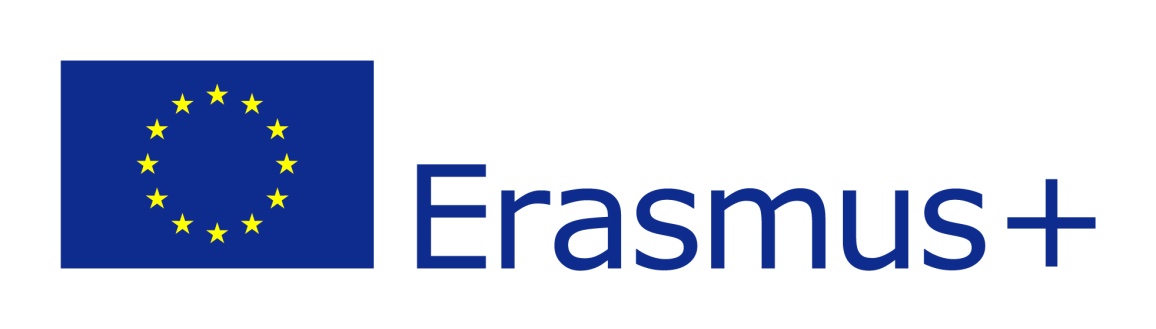 Please briefly present your organisation.The Agrarian Youth Union is non-governmental organization established on 12.10.2002 for public benefit activity. In 2012 was elected the last board member of the union. The Association aims to assist young people to solving problems and the protection of their rights in urban and rural areas, without distinction of origin, race and religion; as well as helping to build, organisational, the cultural and educational development of young people as personalities and good citizens of the Republic of Bulgaria.
General idea and actions to achieve our aims is to use of common interests and needs.
The target group we generally work with are young people from Maritsa Municipality and region of Plovdiv. Rural and agrarian young people’s interests and needs are the most important things for us. The general aim is to use the most useful way to involve young people from our area in our organization and municipality’s youth activities , help them to develop their interests and ideas, create projects that can satisfy their common needs, to solve their problems, etc.
The AYU organization in a partnership with Maritsa municipality(public body)arrange and support regular activities:
-different seminars;
-trainings and learning programmes;
-suitable business contacts and exchange of experience in the social and economic spheres;
-meetingsbetween youth organizations;
-concerts and sports and culture events;
-youth projects.
Our organization’s leaders are eight very active and responsible young people. They are able to crate and organize very interesting and successful projects.
Social networks like Facebook help us to promote our meetings, seminars and all activities. We think that young people’s interests are our best partner.Our members have been participating in different international youth seminars, exchanges and trainings:- "Social Theatres United" – youth exchange of  YMCA  Parthenope ONLUS Naples, Italy  2016- The Conference and the 1st Annual Meeting of the DYPALL Network  in Portugal, between the 12th -15th of April 2016- “THE ARTISTIC LIGHTNESS OF BEING A TRAINER” 16th –23th May 2015 San Giorgio del Sannio, Benevento, Italy- “YOUTH POLICY IN PRACTICE” in Split, Croatia from 10 March to 14 March 2015 - 13 November – 23 November 2014 Connect to animate – training course in Romania- 29 November - 6 December 2013 1 FARO- PORTUGAL "А TRAINING COURSE ON HOW ТО INCREASE YOUTH PARTICIPATION IN DECISION MAКING PROSESS" Funded by YiA- 17 - 20 April, 2013 in Budapest- training course Robeгt Schuman institute, in co-operation with the Konrad-Adenauer-Stiftung, Hungarian Office. Environmental Dimension of Policy Making: Sustained Development in Danube Strategy Counties- 4 - 9 of November 2012 Seminar Trust Euro Med Youth: #proactive #employment #future in Spain European international framework and employability: political situation, youth situation- 03.06.- 11.06.2012 "COYOUTH- Combating multiple discrimination in youth" training course in Italy- 29.10.-05.11.2011 Rural youth Europe seminar. Germany. "Volunteering makes your CV smile" Providing important learning opportunities, new skills and competences for young peopleWhat are the activities and experience of your organisation in the areas relevant for this application?We’ve already participated in some international projects and organized a project related this theme between youngsters from different countries. Besides this in our organization we have several activities for the youngsters, where we always speak about another cultures and importance of a dialog amongst different nations and cultures . We consider that this project is an excellent experience for our work that is why we are very pleased to take part as partner in this project. We think that we have a lot to learn and also experience to share. We use non-formal education in order to make participants more connected to each other; we use a lot of team building methods and experimental learning methods.  We are actively working with local youth, and therefore have some experience in youth activities. In addition we are aware of the problems and needs of young people. A lot of our members have personal experience of participating in international exchanges, trainings and seminars.  Agrarian Youth Union has many local and regional partnerships with the community centeres in region of Plovdiv. Most of their members are members of our organization. We have been working work with young people from all the region and are able to say we have a positive experience and results working with groups of young people between 13  and 33 years ald. As sending organization we understand our responsibility to select  and prepare youth participants and youth leader for active participation in youth projects  concerning all priorities and aims  of Erasmus+ Programme.  As sending organization we are responsible to provide active involvement of youth leader and youth participants in preparation of project, its implementation and dissemination of project results, sending organization will also support full filling of general objectives and priorities of Erasmus+ programme.  Agrarian Youth Union has being a active partner to different local and international youth projects and initiatives:Project "Youth message for Green Europe“ - Youth exchange, programme countries: France, Belgium, Germany and Bulgaria, a total of 36 people. Applicant: UNION OF ROVERS IN PLOVDIVYouth Project ”Job fair 2013 - select your person –detect your position” - youth initiative funded by “Youth in action programme”Applicant: Non – formal group “I want to live and work in Bulgaria”01.05.2013 - 31.02.2013 – Partner of Youth project "Botanical band's park" funded by “Youth in action programme”. Ecological non- formal education. 12.2013– 07.2014 Partner to International youth folklore meeting 10. - 14. of July 2014 Ostrów Wielkopolski and area (region: Great Poland)21.03.-22.03.2015 – Youth entrepreneur - seminar with the participation of local youth -21 participants.15.06.2015- 15.04.2016 – „Youth Council Maritsa“ funded under the program EEA Grands.  Our experience related to dance projects  is-	International Youth Festival Arts-	V, VI, VII International Festival of authentic folklore “Sofia’s spring”-	International Children Festival Sofia 2013-	VII, XI Children Ethnic Festival “Childs of Balkans”-	Balkan Champion of Folklore – Euro Folk – Jiva Voda 2013,2014-	VII, VIII International Youth Festival of Art – Muses-	XIII International Folklore Festival, Dorkovo-	8th International Folk Festival in Platamonas - Litohoro, Pieria, Greece (27th August – 1st September 2015)-	X International folklore festival “Songs and dances without limits” – SvilengradWhat are the skills and expertise of key staff/person involved in this application?We’ve got experienced members and trainers participated in the local and international projects. Our members are more than 200 volunteers, students and youth. The people involved in the organization of this project have already had experience in youth exchanges and training course abroad and most of them have very good communication skills in English. The youth leaders are young people aged 18 to 35 years who have a lot of experience in the coordination and logistic  of youth initiatives, have organized workshops and round tables, meetings with local administrators and decision makers. They have experience in the field of new technologies and knowledge of digital communication systems.  What is your motivation to participate in this project? How would it benefit your organization? AYU mission is to help to young people from the region of Plovdiv and in particular of rural areas to find their professional and social realization. We want to find the most used method by which to involve the young people in youth activities that help them to develop their interests and ideas.To participate in your youth exchange fit to our willing to be part of the Europe Youth family with whom we want to share our culture, heritage and future across the youth point of view and senses. To combat the young social indifference and sedentary lifestyle, we usually participate in youth exchanges that will encourage all the participants to adopt and increase participation in the process of Intercultural dialogue and healthier lifestyle through the practice of traditional and modern dances and music using their creativity. We would like to participate in this project because we would like to know and share with young people with different cultures and background and create new friendships .Other reason is our strong love to the Bulgarian cultures and folklore. We would like to share it with the whole world. We think that is a perfect way young people getting more able to solve their private and working problems. Therefore, we believe that this project is in line with our goals and help developments of our participants. Could you tell us who of your staff will be involved in this project? Our team will be managed by three well-educated young people – Yordanka Zmiyarova and Neli Delgyanska .  They have extensive experience as leaders and coordinators of more than 5 youth projects funded by Erasmus +, Youth in Action and EEA Grands.  They are excellent professionals –youth workers.  They have been working with local youth, culture centres and NGO’s for five years and can use different working methods and approaches. They are responsible young people and they are able to select and prepare the best participants/team for the project.Full legal nameЗемеделски Младежки Съюз Full legal name (English)Agrarian Youth UnionAcronymAYUAddress4A “Ivan Vazov” Str. CityKalekovetsCountryBulgariaRegionPlovdivEmailzms_plovdiv@abv.bgWeb sitemsm-zms.orgPIC number: 939056322 . Type of OrganizationNon-governmental organizationIs the partner org. a public body?NoIs the partner org. a non-profit?YesActivity levelRegionalHas the organization received any type of accreditation before submitting this application? (underline)NoEU ProgrammeYearProject Identification or ContractNumberApplicant/Beneficiary NameEEA Grands2015BG05/1750 – 353/29.05.2015Youth Council MaritsaAgrarian Youth  UnionYiA2013BG13/A1.2/153/R1‘Select your person – detect your position”Job Fair 2013’Non –formal Group ‘I want to live and work in Bulgaria’Leader of the group Dimitar Semkov - AYUYiA2013“Botanical band’s park”- we crate our space for non-formal educationNon  - formal group‘Botanical band’Leader of the groupIvan Stoikov -AYUYiA2013"Youth message for Green Europe“UNION OF ROVERS IN PLOVDIVCoordinator of the projectYordanka Zmiyarova - AYUYiA2012“Green day in Maritsa Municipality”Non- formal group‘Green day’Coordinator of the projectYordanka Zmiyarova - AYULegal Representative Title, Family NameMrs. Delgyanska First NameNeliPositionChairmanEmailzms_plovdiv@abv.bgTelephone +359895875233Adress4a “Ivan Vazov” street,  Kalekovec village, Maritsa Municipality, Bulgaria ContactTitle, Family NameMrs. ZmiyarovaFirst NameYordanka PositionVice ChairmanEmailzms_plovdiv@abv.bgTelephone +359898326074Adress4a “Ivan Vazov” street,  Kalekovec village, Maritsa Municipality, Bulgaria